REVISTA DA UFMGTERMO DE AUTORIZAÇÃO PARA USO DE IMAGEMPor este Termo, (nome):_________________________________, CPF nº ________________________, residente à (endereço)____________________________________________________________________, telefone: (   ) ____________, e-mail ____________________, autoriza a utilização da(s) imagem(ns) de sua autoria descrita(s) e reproduzidas a seguir para publicação vinculada ao trabalho intitulado: (título)_______________________________________________________de autoria de (autores)____________________________________________________________________________submetido para publicação no volume/numero ____________________________ da  Revista da UFMG.Título da figura/Imagem(Local) ,  (dia)________de (mês)____________de (ano)________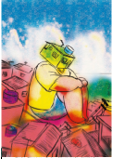 ___________________________________________________________________________________(Assinatura do cedente/proprietário dos direitos da(s) imagem(ns))